TACHÊ 2Trouvez et enfermez dans la soupe de l’alphabet les nombres de 1 à 20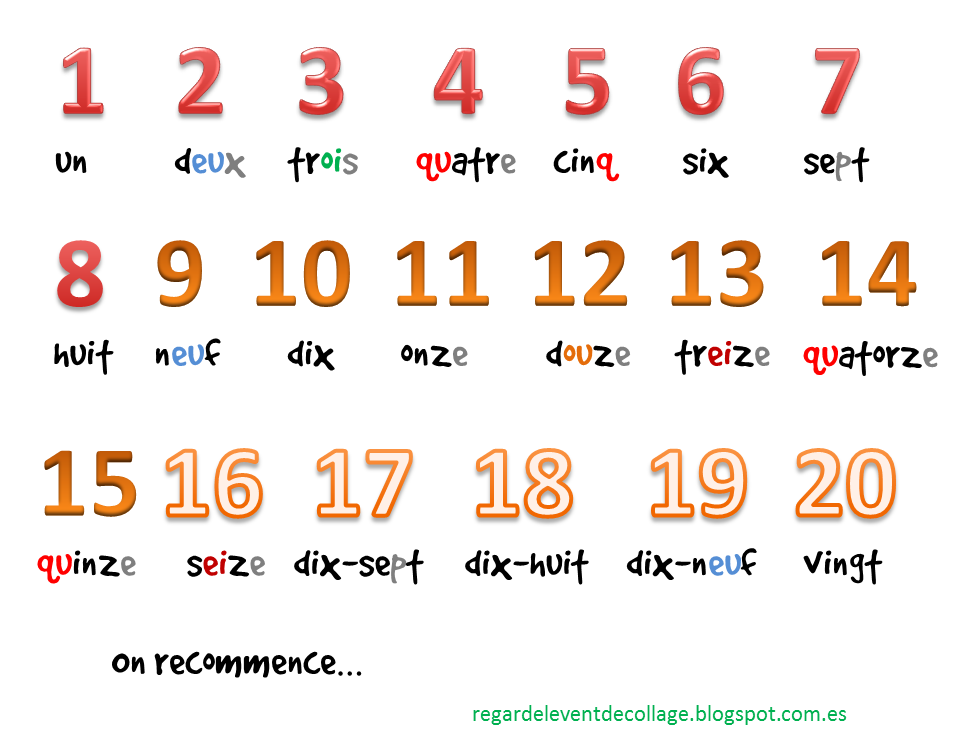 UXÑNMYTXHUNIHENIRPOIBDEUXTONZECEOFIAIRULIJKUSTSEPTNGAPZOLWVLQUATREDISTYTREIZEDJU